О Порядке работы с обращениями граждан в администрации Унароковского сельского поселения Мостовского районаВ целях реализации Федерального закона от 2 мая 2006 года №59-ФЗ «О порядке рассмотрения обращений граждан Российской Федерации»,               Закона Краснодарского края от 28 июня 2007 года №1270-КЗ «О дополнительных гарантиях реализации права на обращение в Краснодарском крае» п о с т а н о в л я ю:1.Утвердить Порядок работы с обращениями граждан в администрации Унароковского сельского поселения Мостовского района (далее - Порядок) согласно приложению.2.Признать утратившим силу постановление администрации Унароковского сельского поселения Мостовского района от  30 ноября 2017  года № 159 «Об утверждении Порядка работы с обращениями граждан в администрации Унароковского сельского поселения Мостовского района»3.Общему отделу администрации Унароковского сельского поселения Мостовского района (Прохорова):1)обнародовать в установленном порядке настоящее постановление;2)организовать размещение настоящего постановления на официальном сайте администрации Унароковского сельского поселения  в сети Интернет.4.Контроль за выполнением настоящего постановления оставляю за собой.5.Постановление вступает в силу со дня его официального обнародования.Глава Унароковскогосельского поселения                                                                       И.И.СкобелевЛИСТ СОГЛАСОВАНИЯпроекта постановления  администрации Унароковского сельского поселенияМостовского района от_________________№______ «О Порядке работы с обращениями граждан в администрации Унароковского сельского поселения Мостовского района» 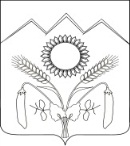 АДМИНИСТРАЦИЯ УНАРОКОВСКОГО СЕЛЬСКОГО ПОСЕЛЕНИЯ МОСТОВСКОГО РАЙОНАПОСТАНОВЛЕНИЕ         от___________                                                                             № _________село УнароковоПроект подготовлен и внесен:Заместитель главыадминистрации Унароковского сельского поселения   М.И.ПрохороваПроект согласован:Глава Унароковского сельского поселения И.И.СкобелевНачальник отдела по бюджету, финансам и экономике администрации Унароковскогосельского поселения   О.С.ДроздоваНачальник общего отделаадминистрации Унароковскогосельского поселенияЛ.М.Глущенко